May 2014 Grade Boundaries – HL Math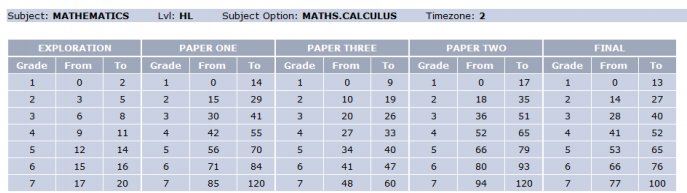 